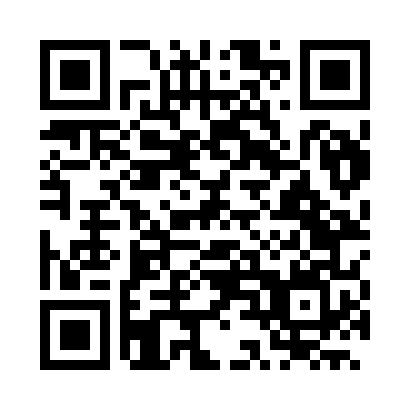 Prayer times for Amambai, BrazilWed 1 May 2024 - Fri 31 May 2024High Latitude Method: NonePrayer Calculation Method: Muslim World LeagueAsar Calculation Method: ShafiPrayer times provided by https://www.salahtimes.comDateDayFajrSunriseDhuhrAsrMaghribIsha1Wed4:446:0111:382:515:156:272Thu4:456:0111:382:505:146:263Fri4:456:0211:382:505:136:264Sat4:456:0211:382:495:136:255Sun4:466:0311:382:495:126:256Mon4:466:0311:372:495:126:247Tue4:466:0411:372:485:116:248Wed4:476:0411:372:485:106:239Thu4:476:0411:372:475:106:2310Fri4:476:0511:372:475:096:2211Sat4:486:0511:372:475:096:2212Sun4:486:0611:372:465:086:2213Mon4:486:0611:372:465:086:2114Tue4:496:0711:372:465:076:2115Wed4:496:0711:372:455:076:2116Thu4:496:0811:372:455:076:2017Fri4:506:0811:372:455:066:2018Sat4:506:0911:372:445:066:2019Sun4:516:0911:372:445:066:2020Mon4:516:0911:372:445:056:1921Tue4:516:1011:382:445:056:1922Wed4:526:1011:382:435:056:1923Thu4:526:1111:382:435:046:1924Fri4:526:1111:382:435:046:1925Sat4:536:1211:382:435:046:1826Sun4:536:1211:382:435:046:1827Mon4:536:1311:382:435:036:1828Tue4:546:1311:382:425:036:1829Wed4:546:1411:382:425:036:1830Thu4:546:1411:392:425:036:1831Fri4:556:1411:392:425:036:18